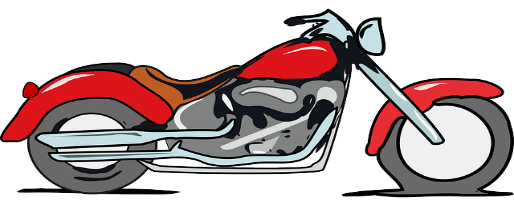 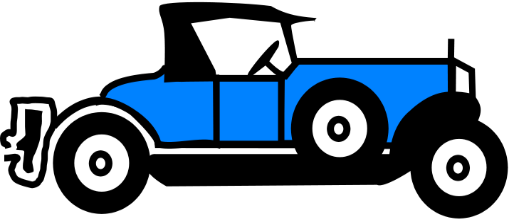 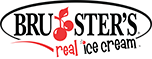 Bruster’s Ice Cream & Nathans Famous Hot Dogs16170 Rogers Road (just off Rt. 29 @ Braggs Corner Rd. / 666) Culpeper, VA 22701 *2020 Cruise-In Fundraiser* Saturday June 27th, July 25th, August 22nd 4PM till 7PMFamily Friendly Event Supporting Community & Our Military“Managers Choice Trophy”(PROVIDED BY ED’S AWARDS & ENGRAVING)*This is a fundraising event for the Fisher House Foundation which provides a “home away from home” for families of patients receiving medical care at military and VA medical centers. Bruster’s will be donating a percentage of their sales collected during the Cruise-In to Fisher House.*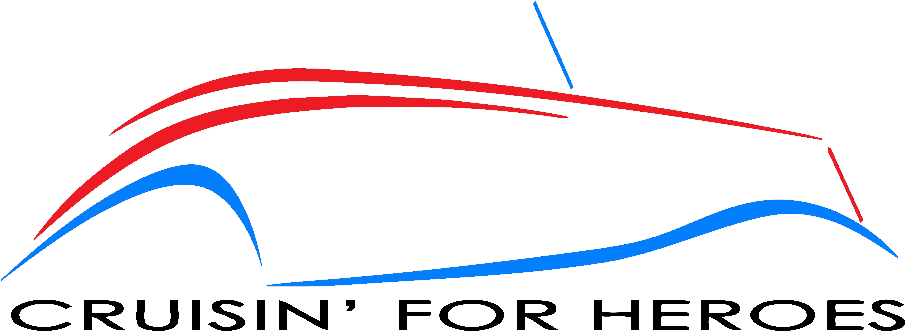 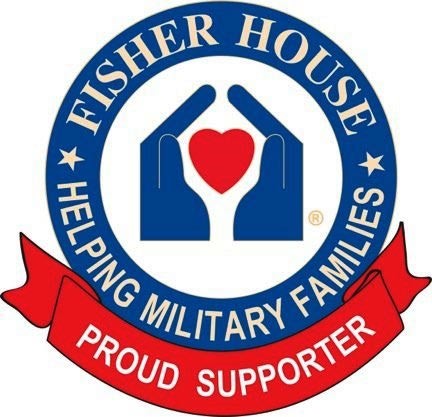 Note: Acceptance of the right to participate in any Cruisin For Heroes event or display releases and discharges Cruisin For Heroes, its members, staff, volunteers and anyone else connected with the management and presentation of a Cruisin For Heroes event or display of and from any and all known or unknown injuries, losses, judgments, and/or claims connected with the event or display. Cruisin For Heroes events are not entrance fee based nor do they require any booking fee. Cruisin For Heroes does not promote, condone or tolerate any unlawful and/or dangerous driving behavior at an event or when traveling to or from an event. 